Maths- WB June 1st: Measures You are completing Week 3 lessons from Oak National Academy- Measures (Website: Type in Oak National Academy). Make sure you watch the lessons and follow the instructions as this week you are learning something new which you may find tricky. Most activities I have copied the tables for you to make it easier for you to complete the tasks. Monday 1st June-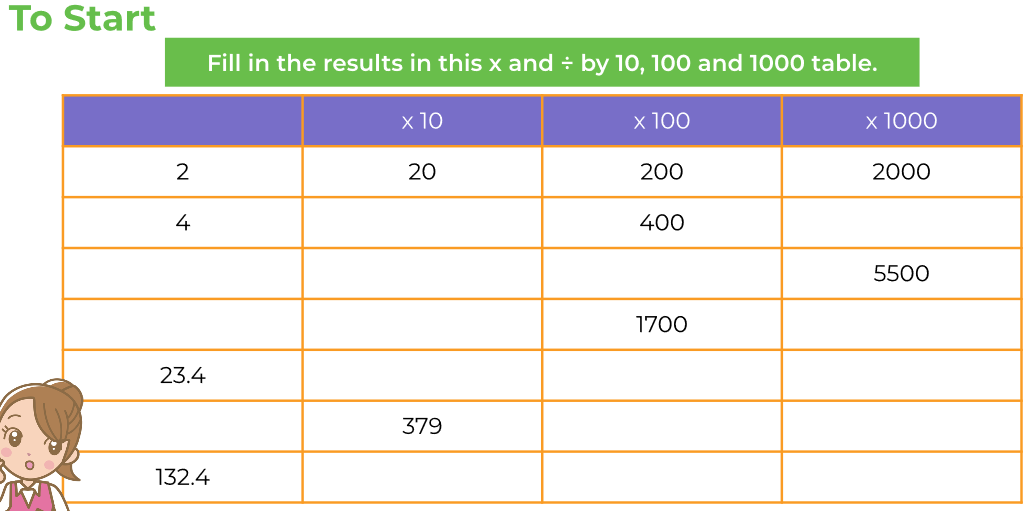 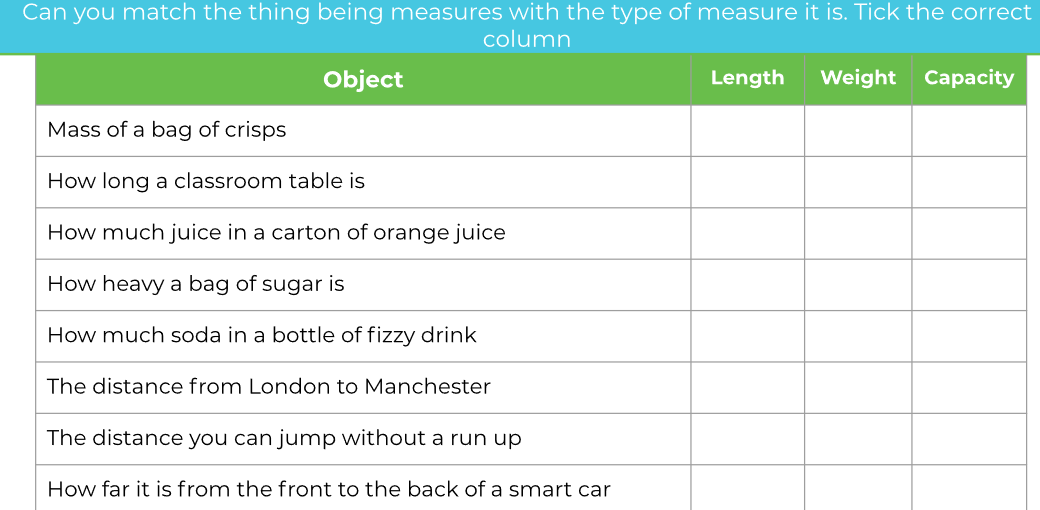 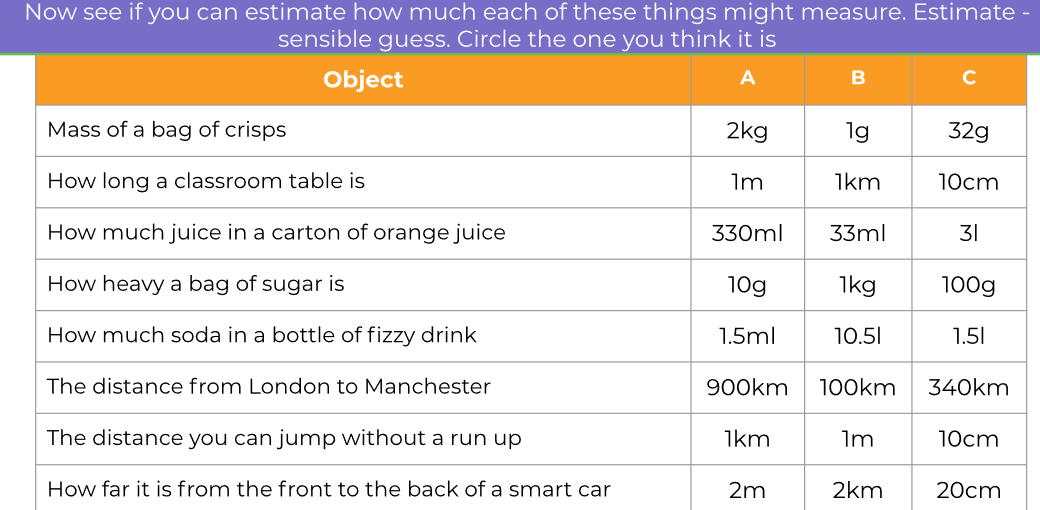 Attempt challenge in your books. Tuesday 2nd June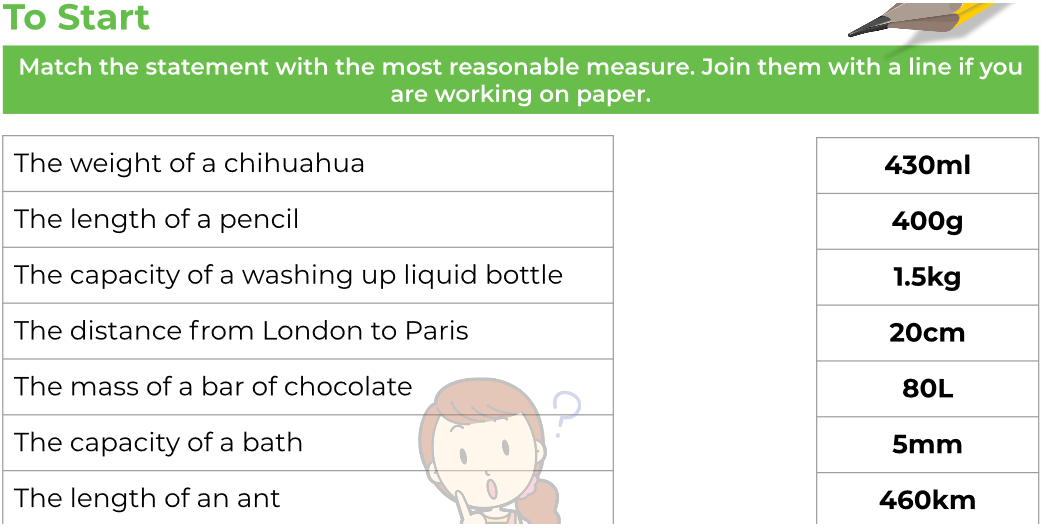 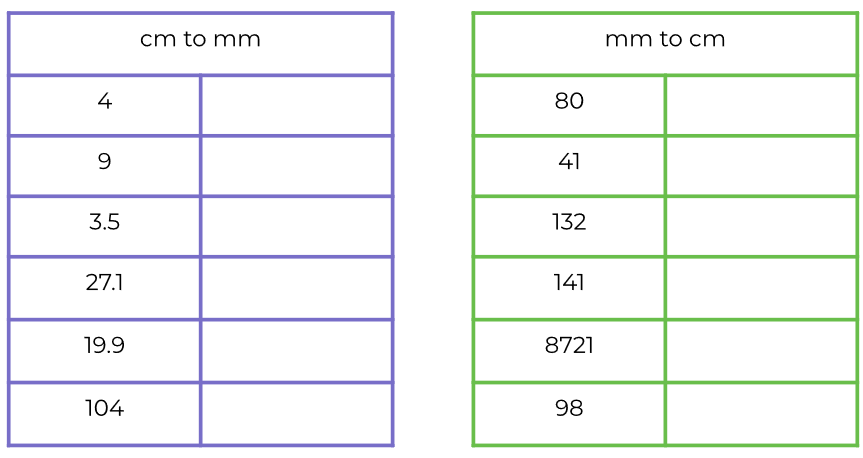 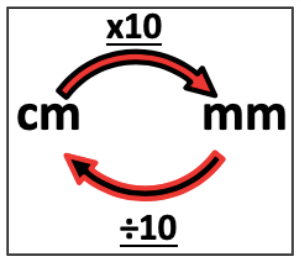 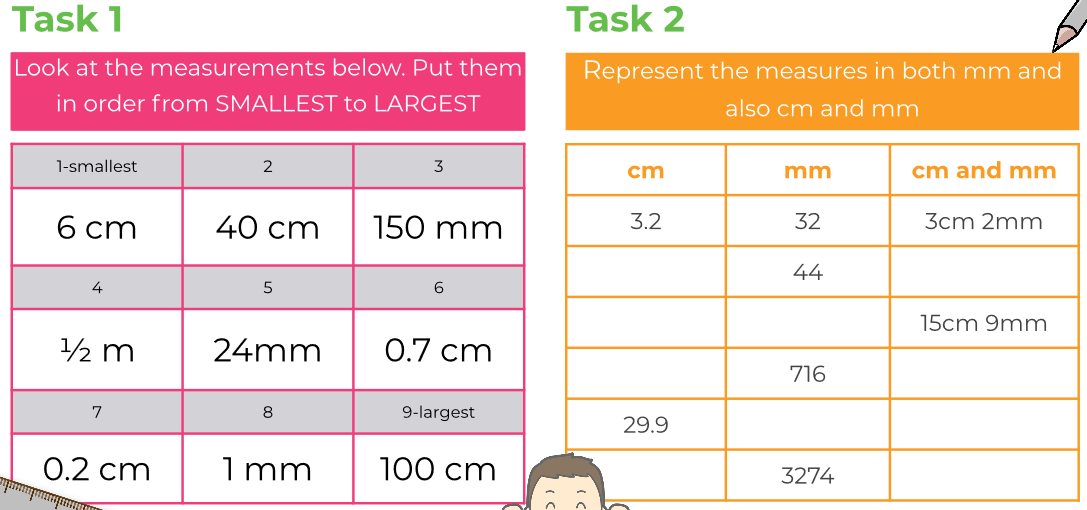 Attempt challenge in your books. Wednesday 3rd JuneTo Start: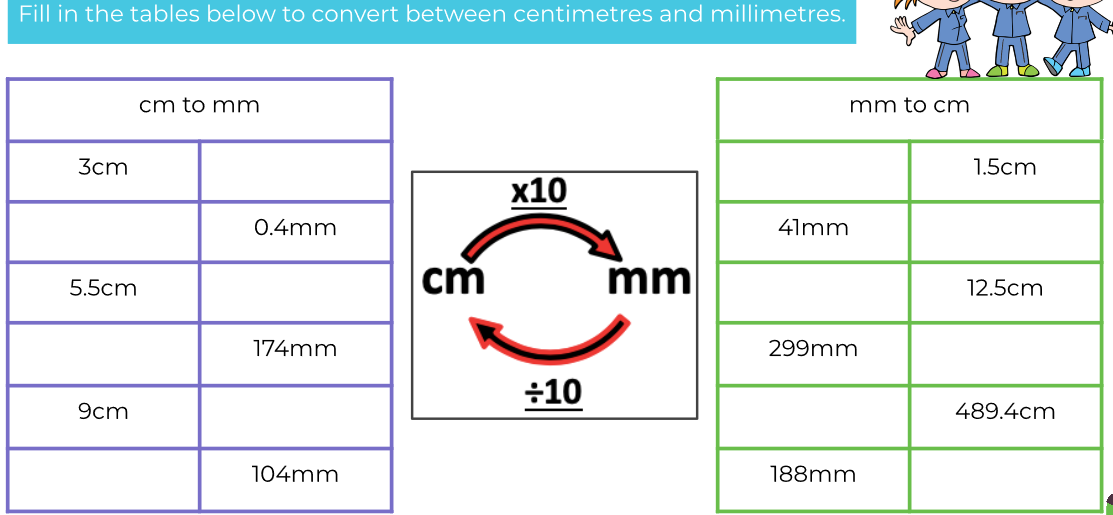 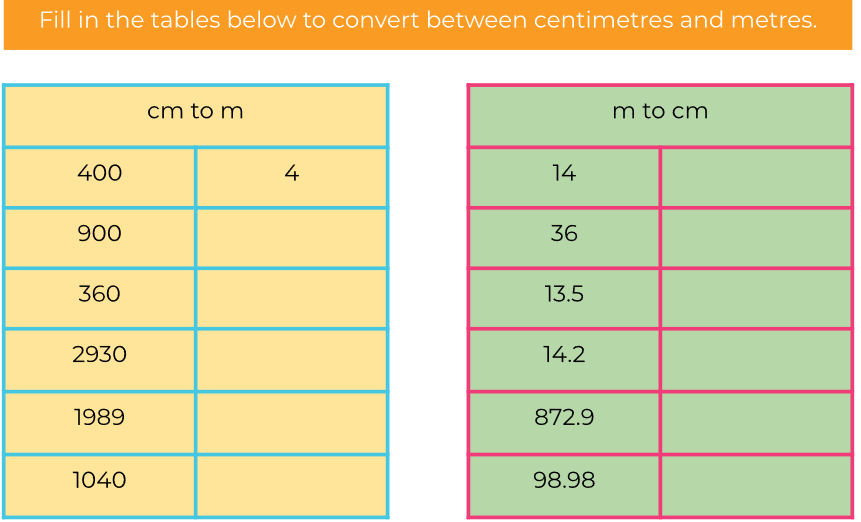 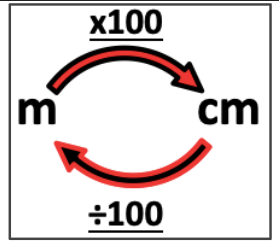 Task 1: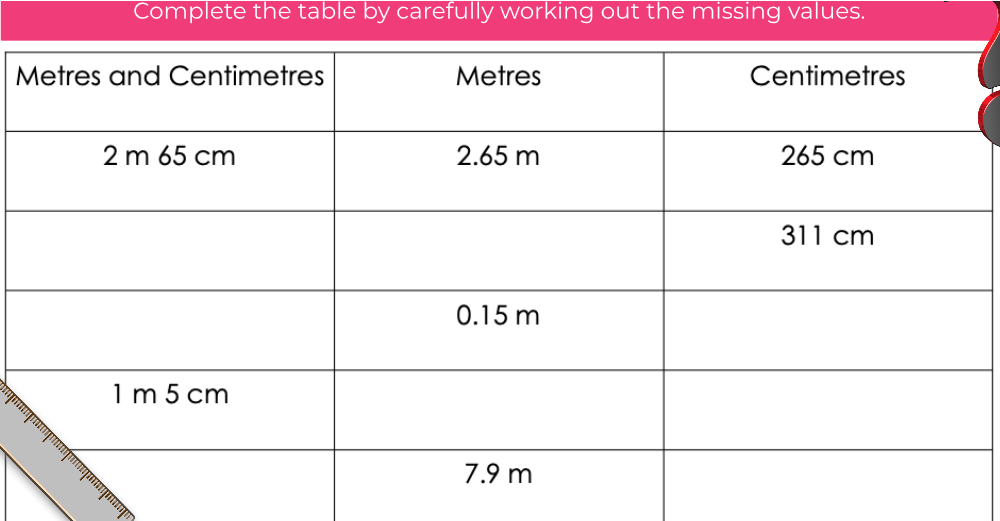 Complete task 2 in your books. Thursday 4th June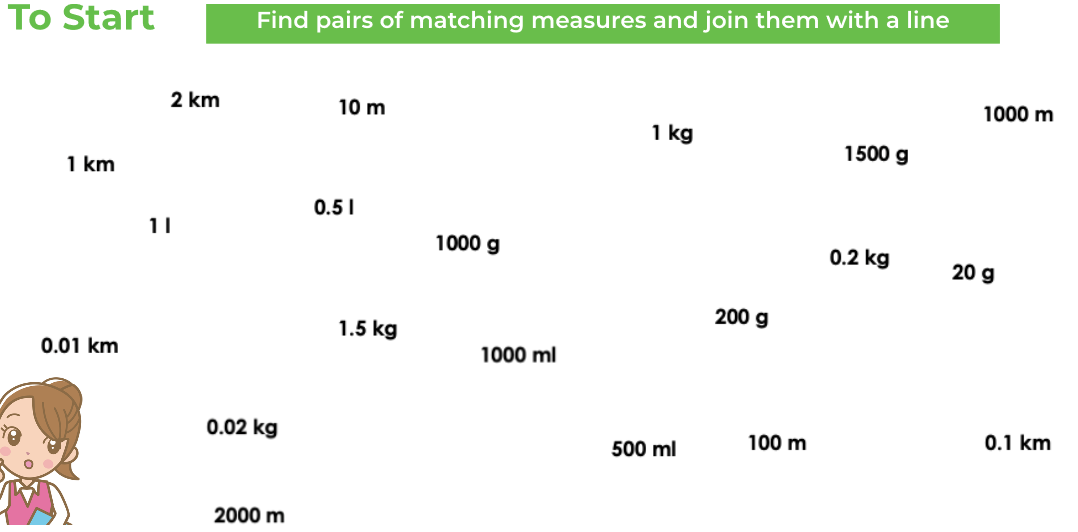 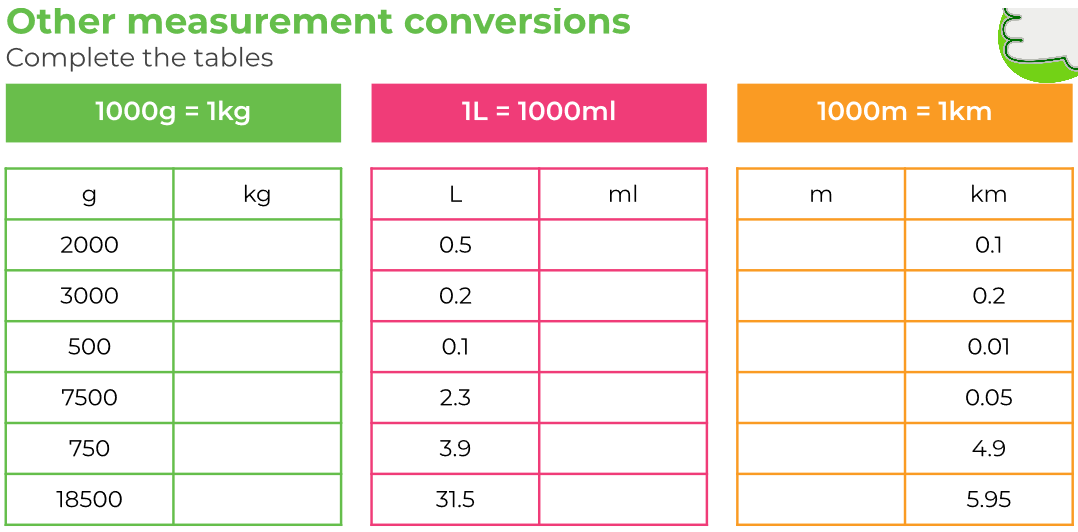 Task 2: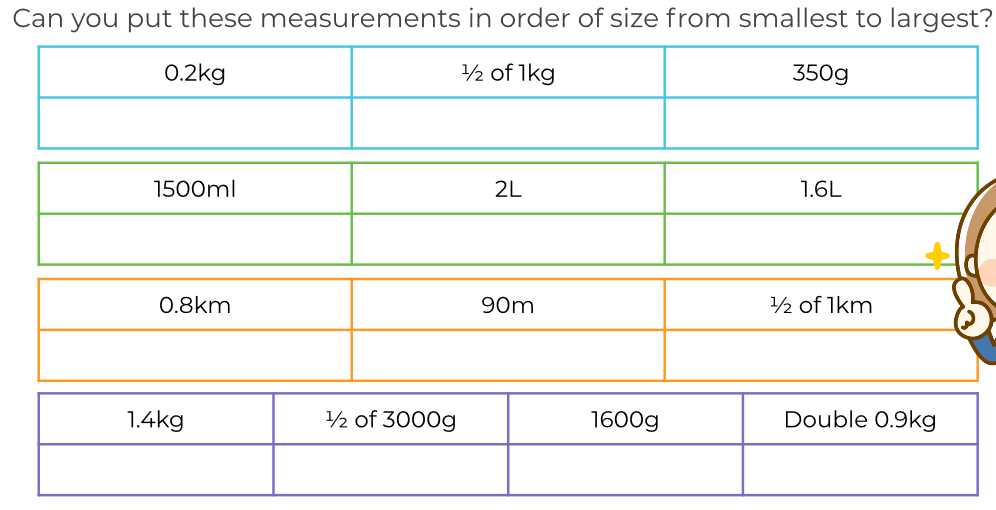 Friday 5th JuneTo start: 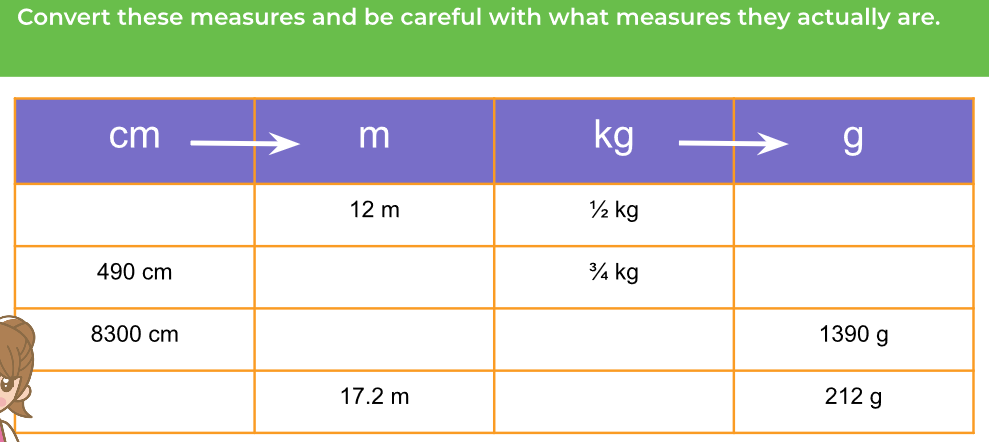 Write the answers to the word problems in your Maths books. Remember to write your answers in the real world in a sentence. 